Заявка № от «___»__________202   г.  Расходомер-счетчик электромагнитный ВЗЛЕТ ЭР модификация Лайт М исполнения ЭРСВ-475Ф В для АЭС 4Н(для использования в составе узлов учета тепла)Метрологические характеристики:Технические характеристики:Комплект однотипных приборов:Комплектация: Присоединительная арматура:                     Дополнительные устройства:Примечания:При заполнении карты заказа в прямоугольнике выбранной позиции ставится знак   Х , значение параметра указывается в графе таблицы или прямоугольнике рядом с его наименованием(фамилия и подпись)			                 (телефон)Ф.И.О.  принявшего заказ _____________________тел.____________________________Город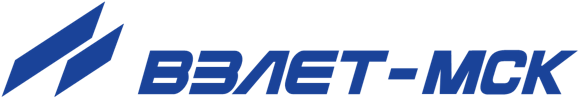 Представительство г. Москва:141435, МО, Химки, кв-л Яковлево, 10Нзаказ оборудования: +7 (495) 407-06-75 mail@vzljot.moscowvzljot.moscowПлательщикПредставительство г. Москва:141435, МО, Химки, кв-л Яковлево, 10Нзаказ оборудования: +7 (495) 407-06-75 mail@vzljot.moscowvzljot.moscowИНН / КПП  Представительство г. Москва:141435, МО, Химки, кв-л Яковлево, 10Нзаказ оборудования: +7 (495) 407-06-75 mail@vzljot.moscowvzljot.moscowПолучательПредставительство г. Москва:141435, МО, Химки, кв-л Яковлево, 10Нзаказ оборудования: +7 (495) 407-06-75 mail@vzljot.moscowvzljot.moscowПочтовый адресПредставительство г. Москва:141435, МО, Химки, кв-л Яковлево, 10Нзаказ оборудования: +7 (495) 407-06-75 mail@vzljot.moscowvzljot.moscowПредставительство г. Москва:141435, МО, Химки, кв-л Яковлево, 10Нзаказ оборудования: +7 (495) 407-06-75 mail@vzljot.moscowvzljot.moscowПредставительство г. Москва:141435, МО, Химки, кв-л Яковлево, 10Нзаказ оборудования: +7 (495) 407-06-75 mail@vzljot.moscowvzljot.moscowтелефон, факсПредставительство г. Москва:141435, МО, Химки, кв-л Яковлево, 10Нзаказ оборудования: +7 (495) 407-06-75 mail@vzljot.moscowvzljot.moscowДоставкасамовывозсамовывозЖ/ДЖ/ДАВИАПредставительство г. Москва:141435, МО, Химки, кв-л Яковлево, 10Нзаказ оборудования: +7 (495) 407-06-75 mail@vzljot.moscowvzljot.moscowПеревозчикПредставительство г. Москва:141435, МО, Химки, кв-л Яковлево, 10Нзаказ оборудования: +7 (495) 407-06-75 mail@vzljot.moscowvzljot.moscowПункт назначенияПункт назначенияПредставительство г. Москва:141435, МО, Химки, кв-л Яковлево, 10Нзаказ оборудования: +7 (495) 407-06-75 mail@vzljot.moscowvzljot.moscowПредполагаемая дата оплатыПредполагаемая дата оплатыПредполагаемая дата оплатыПредполагаемая дата оплатыПредполагаемая дата оплатыПредставительство г. Москва:141435, МО, Химки, кв-л Яковлево, 10Нзаказ оборудования: +7 (495) 407-06-75 mail@vzljot.moscowvzljot.moscowНаименование конечного заказчикаОриентировочная дата поставкиКод KKS ОбщийКод KKS расходомераКод KKS ИВП-24.24 (источник вторичного питания)Наименование Блока и Трубопровода АЭС по назначениюТребуемая погрешность измерения, %± 2 % в диапазоне 1:500± 2 % в диапазоне 1:500± 2 % в диапазоне 1:500± 2 % в диапазоне 1:500Расходы жидкости, кг/смин:макс:Скорость потока, м/сКатегория трубопроводаМатериал трубопроводаНаружный диаметр трубопровода, ммТолщина стенки, ммТемпература окружающей среды, °CКлиматическое исполнение прибора: УХЛМесто установки расходомерана воздухена воздухена воздухена воздухеМесто установки расходомерав помещениив помещениив помещениив помещенииКатегория сварных соединенийIIICIIICIIICIIICIIICНаименование среды измеренияЧистая водаЧистая водаЧистая водаЧистая водаЧистая водаУдельная электропроводность жидкости, См/мне менее 5·10-4 не менее 5·10-4 не менее 5·10-4 не менее 5·10-4 не менее 5·10-4 Температура измеряемой жидкости, °CMin-10Max150150Давление, МПане более 2,5не более 2,5не более 2,5не более 2,5не более 2,5исполнениебез индикаторатип присоединенияисполнение1:500тип присоединенияЭРСВ-475Ф ВфланцевоеDN20-DN300количество, шт.1фланцевоеDN20-DN300DN:20253240506580100150200300источник вторичного питания (ИП), шт.24.2424.24Xимпульсный выходXдлина кабеля связи, мдлина кабеля связи, мобщая длина кабеля питания ~220В 50Гц – ИП – ЭР, мобщая длина кабеля питания ~220В 50Гц – ИП – ЭР, м  углеродистая сталь с консервациейDN трубопроводаКомплект №1 (фланцы, габаритный имитатор, крепеж, прокладки)Комплект №2(комплект №1 + прямолинейные участки, конфузоры)адаптер USB ЭР (для настройки Взлет ЭР), шт.Наименование проектной организации, заполнившей исходные данные, и её адресНаименование проектной организации, заполнившей исходные данные, и её адресНаименование проектной организации, заполнившей исходные данные, и её адресНаименование проектной организации, заполнившей исходные данные, и её адресНаименование проектной организации, заполнившей исходные данные, и её адресВедущий технологОтдел КИП